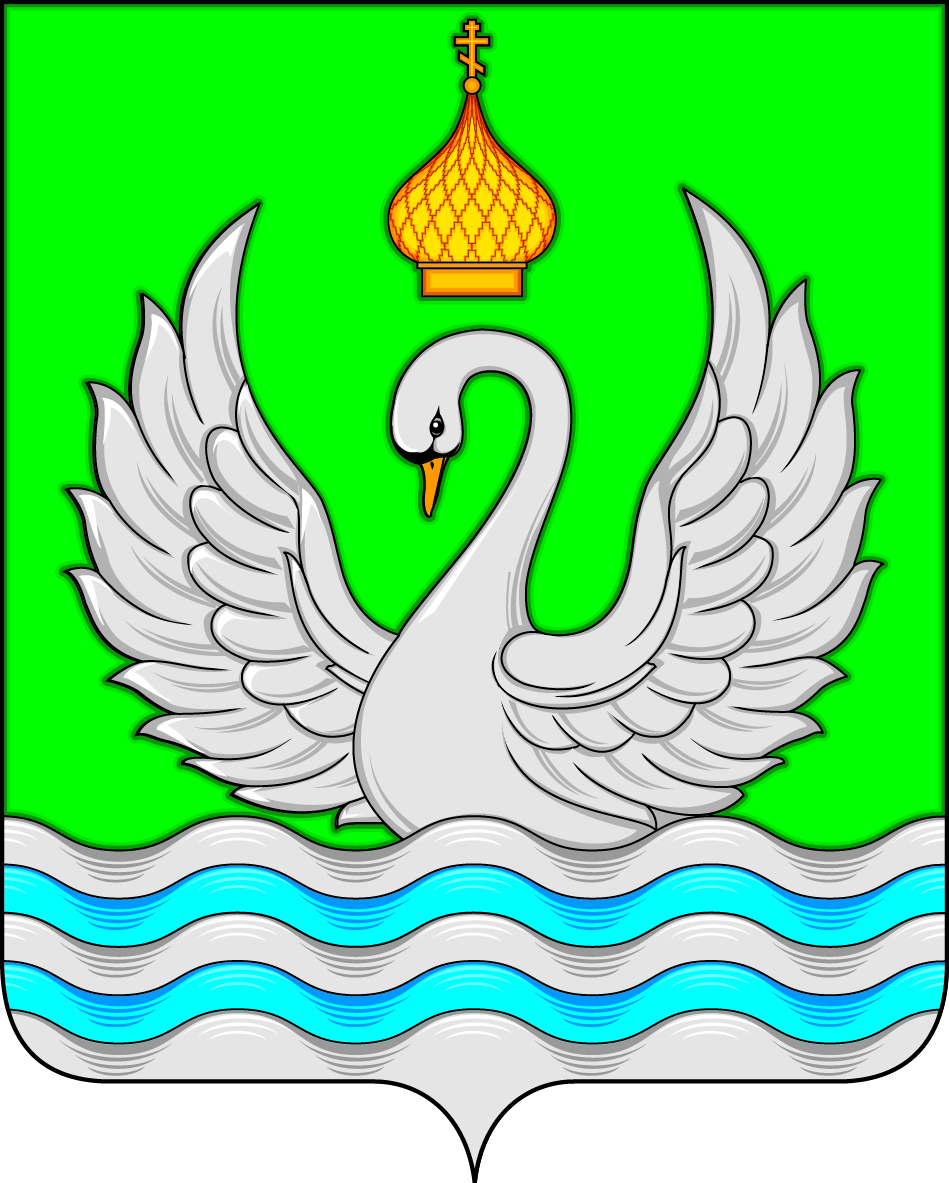 ГЛАВАСЕЛЬСКОГО ПОСЕЛЕНИЯ ЛОКОСОВОСургутского районаХанты-Мансийского автономного округа – ЮгрыПОСТАНОВЛЕНИЕ«22» октября 2019 года                                                                                                  № 18- пг/нпа                                                         с. ЛокосовоВ соответствии с пунктом 3 части 1 статьи 14 Федерального закона от 02.03.2007 № 25-ФЗ « О муниципальной службе в Российской Федерации»  Утвердить Порядок выдачи разрешения представителем нанимателя (работодателем) муниципальным служащим администрации сельского поселения Локосово для  участия на безвозмездной основе в управлении указанными в пункте 3 части 1 статьи 14 Федерального закона «О муниципальной службе в Российской Федерации» некоммерческими организациями (кроме политической партии и органа профессионального союза, в том числе выборного органа первичной профсоюзной организации, созданной в администрации сельского поселения Локосово) в качестве единоличного исполнительного органа или вхождения в состав их коллегиальных органов управления согласно приложению к настоящему постановлению.Ведущему специалисту административно-организационной службы администрации сельского поселения Локосово в 10 – дневный срок со дня издания настоящего постановления ознакомить муниципальных служащих с Порядком выдачи разрешения представителем нанимателя (работодателем) муниципальным служащим администрации сельского поселения Локосово для участия на безвозмездной основе в управлении указанными в пункте 3 части 1 статьи 14 Федерального закона «О муниципальной службе в Российской Федерации» некоммерческими организациями (кроме политической партии и органа профессионального союза, в том числе выборного органа первичной профсоюзной организации, созданной в администрации сельского поселения Локосово) в качестве единоличного исполнительного органа или вхождения в состав их коллегиальных органов управления под подпись.Признать утратившими силу: 3.1. постановление главы сельского поселения Локосово  от 07.11.2017 года № 08-пг/нпа  «Об утверждении Порядка участия муниципального служащего администрации сельского поселения Локосово на безвозмездной основе в управлении некоммерческой организацией (общественной организацией (кроме политической партии), жилищным, жилищно-строительным, гаражным кооперативом, садоводческим, огородническим, дачным потребительским кооперативом, товариществом собственников недвижимости) в качестве единоличного исполнительного органа или вхождения в состав их коллегиальных органов управления с разрешения представителя нанимателя (работодателя)»;3.2.  постановление главы сельского поселения Локосово от 13.05.2019 года № 6 пг/нпа «О внесении изменений в постановление главы сельского поселения Локосово от 07.11.2017 № 8-пг/нпа «Об утверждении Порядка участия муниципального служащего администрации сельского поселения Локосово на безвозмездной основе в управлении некоммерческой организацией (общественной организацией (кроме политической партии), жилищным, жилищно-строительным, гаражным кооперативом, садоводческим, дачным потребительским кооперативом, товариществом собственников недвижимости) в качестве единоличного исполнительного органа или вхождения в состав их коллегиальных органов управления с разрешения представителя нанимателя (работодателя)».4.     Обнародовать настоящее постановление и разместить на официальном сайте муниципального образования сельское поселение Локосово.Глава сельского поселения 						           И.В. Романов
Приложение к постановлению главы сельского поселения Локосово от «22» октября  2019  года  №18-пг/нпаПорядок  выдачи разрешения представителем нанимателя (работодателем) муниципальным служащим  администрации сельского поселения Локосоводля участия на безвозмездной основе в управлении указанными в пункте 3 части 1 статьи 14 Федерального закона от 02.03.2007 № 25-ФЗ «О муниципальной службе в Российской Федерации»  некоммерческими организациями (кроме политической партии и органа профессионального союза, в том числе выборного органа первичной профсоюзной организации, созданной в администрации сельского поселения Локосово)в качестве единоличного исполнительного органа или вхождения в состав их коллегиальных органов управления1. Порядок выдачи разрешения представителем нанимателя (работодателем) муниципальным служащим администрации сельского поселения Локосово для участия на безвозмездной основе в управлении указанными в пункте 3 части 1 статьи 14 Федерального закона от 02.03.2007 № 25-ФЗ «О муниципальной службе в Российской Федерации» некоммерческими организациями (кроме политической партии и органа профессионального союза, в том числе выборного органа первичной профсоюзной организации, созданной в администрации  сельского поселения Локосово) в качестве единоличного исполнительного органа или вхождения в состав их коллегиальных органов управления (далее - Порядок) разработан в соответствии с пунктом 3 части 1 статьи 14 Федерального закона от 02.03.2007 № 25-ФЗ «О муниципальной службе Российской Федерации» и устанавливает процедуру выдачи разрешения представителем нанимателя (работодателем) на участие муниципальных служащих администрации сельского поселения Локосово (далее - муниципальных служащих) на безвозмездной основе в управлении общественной организацией (кроме политической партии и органа профессионального союза, в том числе выборного органа первичной профсоюзной организации, созданной в администрации сельского поселения Локосово), в съезде (конференции), общем собрании жилищного, жилищно-строительного, гаражного кооперативов, товарищества собственников недвижимости в качестве единоличного исполнительного органа                                  или вхождения в состав их коллегиальных органов управления (далее - участие 
в управлении некоммерческой организацией). 2. Представителем нанимателя (работодателя) является глава сельского поселения Локосово. 3. Участие муниципальных служащих в управлении некоммерческой организацией без разрешения представителя нанимателя (работодателя)
не допускается. 4. Участие в управлении некоммерческой организацией осуществляется муниципальным служащим в свободное от муниципальной службы время. 5. Муниципальный служащий, изъявивший желание участвовать                              в управлении некоммерческой организацией, оформляет в письменной форме 
на имя представителя нанимателя (работодателя) заявление о разрешении участия на безвозмездной основе в управлении указанными в пункте 3 части 1 статьи 14 Федерального закона «О муниципальной службе в Российской Федерации» некоммерческими организациями (кроме политической партии и органа профессионального союза, в том числе выборного органа первичной профсоюзной организации, созданной в администрации сельского поселения Локосово) в качестве единоличного исполнительного органа или вхождения в состав их коллегиальных органов управления (далее - заявление). Заявление с указанием информации о наличии (отсутствии) конфликта интересов составляется муниципальным служащим по форме согласно приложению 1 к настоящему Порядку и направляется представителю нанимателя (работодателя) за месяц до планируемого начала занятия данной деятельностью. Муниципальный служащий передаёт заявление ответственному специалисту по кадровой работе  администрации сельского поселения Локосово. 6. Специалист по кадровой работе администрации сельского поселения Локосово: а) регистрирует заявление в день его поступления в журнале регистрации заявлений о разрешении участия на безвозмездной основе в управлении указанными в пункте 3 части 1 статьи 14 Федерального закона «О муниципальной службе в Российской Федерации» некоммерческими организациями (кроме политической партии и органа профессионального союза, в том числе выборного органа первичной профсоюзной организации, созданной в администрации сельского поселения Локосово) в качестве единоличного исполнительного органа или вхождения в состав их коллегиальных органов управления согласно приложению 2 к настоящему Порядку; б) в течение трёх рабочих дней за днём регистрации заявления направляет заявление для ознакомления представителю нанимателя (работодателю).7. При принятии решения о разрешении участия в управлении некоммерческой организацией представитель нанимателя (работодатель), в случае обнаружения признаков конфликта интересов, вправе запросить мнение комиссии по соблюдению требований к служебному поведению муниципальных служащих и урегулированию конфликта интересов. 8. Заявление подлежит рассмотрению в течение 15 (пятнадцати) дней со дня регистрации заявления. В случае необходимости истребования для принятия решения дополнительных материалов, срок рассмотрения заявления может быть продлён, но не более чем  на 15 (пятнадцать) дней. 9. Представитель нанимателя (работодатель) по результатам рассмотрения 
им заявления принимает одно из следующих решений: - разрешить участие в управлении некоммерческой организацией; - запретить участие в управлении некоммерческой организацией. Решение представителя нанимателя (работодателя) принимается путём наложения 
на заявлении резолюции «разрешить» или «отказать». Копия заявления с резолюцией представителя нанимателя (работодателя) выдаётся муниципальному служащему. 10. Муниципальный служащий может приступить к участию в управлении некоммерческой организацией не ранее чем в день, следующий за днём получения разрешения представителя нанимателя (работодателя).11. В случае возникновения конфликта интересов муниципальный служащий обязан принять меры по его предотвращению и урегулированию в соответствии с законодательством Российской Федерации о противодействии коррупции.  12. Нарушение муниципальным служащим запрета на участие в управлении некоммерческой организацией является основанием для привлечения к ответственности в соответствии с действующим законодательством Российской Федерации.Приложение 1 к Порядку                           Главе сельского поселения Локосово_____                          (наименование должности представителя нанимателя)                          _________________________________________________                               (фамилия, инициалы представителя нанимателя)                          от ______________________________________________                                        (наименование замещаемой должности)                          _________________________________________________                                  (наименование структурного подразделения)                          _________________________________________________                          (фамилия, имя, отчество муниципального служащего)Заявление о разрешении участия на безвозмездной основев управлении указанными в пункте 3 части 1 статьи 14Федерального закона от 02.03.2007 № 25-ФЗ «О муниципальной службе в РоссийскойФедерации» некоммерческими организациями (кроме политическойпартии и органа профессионального союза, в том числевыборного органа первичной профсоюзной организации,созданной в администрации сельского поселения Локосово)в качестве единоличного исполнительного органаили вхождения в состав их коллегиальных органов управления    В  соответствии  с  пунктом 3 части 1 статьи 14 Федерального  закона 
от 02.03.2007 № 25-ФЗ «О муниципальной службе в  Российской  Федерации»  прошу Вас разрешить мне с «___» ___________ 20___ г. участвовать на безвозмездной основе 
в  управлении  в  качестве  единоличного  исполнительного  органа, вхождения в состав их коллегиальных органов управления (нужное подчеркнуть)______________________________________________________________________________________________________________________________________________________________________________(указать наименование, юридический адрес, ИНН некоммерческой организации)    Участие в управлении некоммерческой организацией не повлечёт возникновение конфликта интересов. При выполнении указанной работы обязуюсь соблюдать  требования,  предусмотренные  Федеральным  законом от 02.03.2007 « 25-ФЗ «О муниципальной службе 
в Российской Федерации»«___» _____________ 20__ г. __________________________________  (подпись лица, направляющего заявление, расшифровка подписи)    Регистрационный  номер  в  журнале  регистрации  заявлений о разрешении участия  на безвозмездной основе в управлении указанными в пункте 3 части 1 статьи   14  Федерального  закона  "О  муниципальной  службе  в  Российской Федерации"  некоммерческими организациями (кроме политической партии и органа профессионального союза, в том числе выборного органа первичной профсоюзной организации, созданной 
в администрации сельского поселения Локосово) в качестве  единоличного  исполнительного  органа  или  вхождения в состав их коллегиальных органов управления № ____________. 
Дата регистрации заявления «___» ___________ 20__ г.___________________________________________________________________________    _________(фамилия, инициалы муниципального служащего, зарегистрировавшего заявление, подпись)Приложение 2 к ПорядкуФорма журнала регистрации заявлений о разрешении участияна безвозмездной основе в управлении указанными в пункте 3 части 1 статьи 14 Федерального закона  от 02.03.2007 № 25-ФЗ «О муниципальной службе в Российской Федерации» некоммерческими организациями(кроме политической партии и органа профессионального союза, в том числе выборного органа первичной профсоюзной организации, созданной в администрации сельского поселения Локосово) в качестве единоличного исполнительного органа или вхождения в составих коллегиальных органов управленияОб утверждении Порядка  выдачи разрешения представителем нанимателя (работодателем) муниципальным служащим  администрации сельского поселения Локосово для участия на безвозмездной основе в управлении указанными в пункте 3 части 1 статьи 14 Федерального закона «О муниципальной службе в Российской Федерации»  некоммерческими организациями (кроме политической партии и органа профессионального союза, в том числе выборного органа первичной профсоюзной организации, созданной в администрации сельского поселения Локосово) в качестве единоличного исполнительного органа или вхождения в состав их коллегиальных органов управления№ п/пДата подачи заявленияФамилия, имя, отчество муниципального служащегоДолжность, структурное подразделениеНаименование некоммерческой организации, на участие в управлении, которой требуется разрешениеФамилия, имя, отчество и подпись лица, принявшего заявлениеРешение представителя нанимателя (работодателя)Подпись муниципального служащего в получении копии заявленияс резолюцией представителя нанимателя (работодателя)12345678